Town of Newburgh Recreation Department		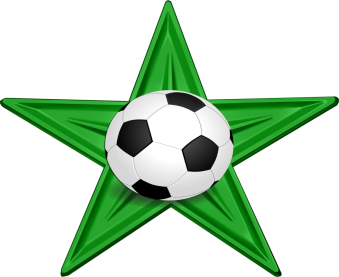 2018 Youth Indoor Soccer RegistrationResident Fee: $40	Non Resident Fee: $50Registration ends December 5TH  		Ages 3-4 	Saturday’s 	9:00, 10:00Games played at Meadow Hill School 	Ages 5-6 	Saturday’s 	11:00, 12:00 Season starts January 5TH     			Ages 7-9 	Saturday’s  	9:00, 10:00, 11:00						Ages 10-12 	Saturday’s 	12:00, 1:00, 2:00						Ages 13-15 	Thursday’s 	6:15, 7:15* Volunteer Coaches Needed*No refunds will be issued after 1st game is played	 	 Adult Name______________________________________________________Address_________________________________________________________ Home Phone______________________________________________________Cell Phone _______________________________________________________Email Address ___________________________________________________1) Child Name ___________________________________________________Date of Birth _________________ Age ____________ Gender ___________2) Child Name ____________________________________________________Date of Birth _________________ Age ____________ Gender ___________Form of Payment:  Cash_____ Check ______ Visa _____ Master Card________Card #: ___________________________________________________________Exp Date: _________________________________________________________Signature: _________________________________________________________Date: _____________________________________________________________Town of Newburgh Recreation Department     			311 Route 32		    Tel: (845) 564-7815Newburgh, N.Y. 12550		Fax: (845) 564-78272018 Indoor Soccer Coaches Contact ListAges 3-4 Saturday - Playroom - 9:00, 10:00Ages 5-6	Saturday - Playroom - 11:00, 12:00Eagles-		Angelo Brooks	845-857-2523		Falcons-		Alicia Leonard	845-240-0845			Robins-		Ronald McKenna	914-489-4483Seagulls-		Mike Weber		845-857-4719		Ages 7-9	Saturday- Gym - 9:00, 10:00, 11:00Earth-			Mark Hager		845-522-0472Jupiter-		Wendy Keller	845-242-8375Mars-			Paul McDowell	845-416-5124Mercury-		Stephen Pupek	845-564-8647Neptune- 		Doreen White	845-522-9065Saturn-		Phillip Wisneski	845-797-7831Ages 10-12 	Saturday - Gym- 12:00, 1:00, 2:00Cougars-		Philip Bell		845-542-1139Jaguars-		Andres Benites	845-527-5575	Lions-			Jason Hannigan	845-591-0798Pumas-		Samantha Podlas	845-863-6905			Gabi Bedetti		845-542-5329Tigers-		Tammy Tarantino	845-519-9311Wildcats-		Jennifer Weber	845-764-0427Ages 13-15	Thursday - Gym- 6:15, 7:15  Bentley-		Jenn Maraday	914-474-7239	Bugatti-		Robert Palkovic	845-616-4654Ferrari-		John Salloum	845-522-8482McLaren-		Louis Spadaro	845-591-4038Town of Newburgh 2018 Indoor Soccer				3 & 4 Years OldMeadow Hill School- Primary PlayroomTown of Newburgh 2018 Indoor Soccer				5 & 6 Years OldMeadow Hill School- Primary PlayroomDateTimeVisitorsVSHome1/6/18(Meet the Coach Day)9:00am10:00amVSVS1/13/189:00am10:00amVSVS1/20/189:00am10:00amVSVS1/27/189:00am10:00amVSVS2/3/189:00am10:00amVSVS2/10/189:00am10:00amVSVS2/17/18---------------NO GAMES2/24/189:00am10:00amVSVS3/3/189:00am10:00amMake-upsDateTimeVisitorsVSHome1/6/18(Meet the Coach Day)11:00am12:00pmEaglesRobinsVSVSFalconsSeagulls1/13/1811:00am12:00pmRobinsSeagullsVSVSEaglesFalcons1/20/1811:00am12:00pmFalconsEaglesVSVSRobinsSeagulls 1/27/1811:00am12:00pmRobinsFalconsVSVSSeagulls Eagles2/3/1811:00am12:00pmSeagullsEaglesVSVSFalconsRobins2/10/1811:00am12:00pmEaglesRobinsVSVSSeagullsFalcons2/17/18-----------------NO GAMES2/24/1811:00am12:00pmFalconsSeagullsEaglesRobins3/3/18Make-Up